СУВИЛАХУЙ, ТУСГАЙ МЭРГЭЖИЛТНИЙ ТӨГСӨЛТИЙН ДАРААХ ТӨРӨЛЖСӨН БОЛОН МЭРГЭЖИЛ ДЭЭШЛҮҮЛЭХ СУРГАЛТАД ЭЛСЭХ ХҮСЭЛТ ГАРГАХ ӨРГӨДЛИЙН МАЯГТЭмнэлгийн мэргэжилтний товч танилцуулгаЭцэг (эхийн) нэр  _____________________________ Өөрийн нэр ___________________________ Регистрийн дугаар                                                         Хүйс:          эр               эмАжлын хаяг: аймаг, хот _________________   Сум, дүүрэг  ______________________________Байгууллага:__________________________Албан тушаал____________________________Үндсэн мэргэжил:           Сувилагч      МУАУ-ны сувилагч         Хүний бага эмч      Эх баригч       Лаборант Дүрс оношилгооны техникч        МУАУ-ны бага эмч         Туслах сувилагч       Мэргэжлийн үйл ажиллагаа эрхлэх зөвшөөрөл (лиценз)-ийн дугаар____________________Суралцахыг хүссэн сургалт эрхлэх эмнэлэг. Суралцах чиглэл: __________________________________________      Төлбөрийн хэлбэр            Төрийн сан          Байгууллага           Хувь хүн           Шуудангийн хаяг (цахим) 		9. Утасны дугаар: Гар утас: ____________ бусад: _________________________________10. Төгссөн	сургууль	(анагаах ухааны боловсрол олгох их, дээд сургууль, коллеж)11. Мэргэшлийн бэлтгэл  (Төрөлжсөн мэргэшлийн сургалтад суралцсан эсэх)12. Боловсролын зэрэг13. Мэргэжлийн зэрэгӨргөдөл гаргасан огноо:	       он          сар        өдөр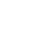 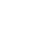 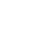 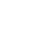 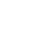 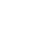 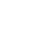 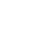 Гарын үсэг______________Төгссөн СургуульОрсон онТөгссөн онЭзэмшсэн мэргэжилДиплом/гэрчилгээний дугаарХаанаЭхэлсэн он, сарДууссан он сарМэргэшлийн чиглэлГэрчилгээ/үнэмлэхний дугаарХаанаОгнооСэдэвЭрдмийн цол, зэрэгҮнэмлэхний дугаарЗэрэгАвсан огнооҮнэмлэхний дугаар